Publicado en Madrid el 02/12/2022 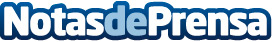 Allianz Partners colabora con ‘Juan Senior’ para visibilizar la discapacidad y empoderar a su colectivoCerrando el mes dedicado a su compromiso con la Solidaridad y dando inicio al de la Discapacidad, Allianz Partners colabora con la Fundación Juan XXIII y su equipo ‘Juan Senior’ a través de distintas acciones como la organización de un `Mercadillo Solidario´Datos de contacto:Beatriz Toribio+34 639 269 253Nota de prensa publicada en: https://www.notasdeprensa.es/allianz-partners-colabora-con-juan-senior-para Categorias: Nacional Sociedad Solidaridad y cooperación Recursos humanos http://www.notasdeprensa.es